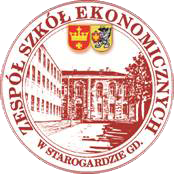 REGULAMINXIV REGIONALNEGO KONKURSU RECYTATORSKIEGO
 UTWORÓW KAROLA WOJTYŁYOrganizator:  Zespół Szkół Ekonomiczny w Starogardzie GdańskimPatronat honorowy: Ks. Ryszard Kasyna - Biskup PelplińskiMieczysław Struk - Marszałek Województwa PomorskiegoMonika Kończyk - Pomorski Kurator OświatyKazimierz Chyła- Starosta Powiatu Starogardzkiego Janusz Stankowiak - Prezydent Starogardu Gdańskiego Wanda Kustrzeba - Rektor Pomorskiej Szkoły Wyższej w Starogardzie Gd.Ks. Wojciech Węckowski - Prezes Wydawnictwa BernardinumKs. Janusz Lipski - Proboszcz Parafii pw. św. Wojciecha w Starogardzie Gd. Patronat medialny:	Radio „Głos” – Katolicka Rozgłośnia Diecezji Pelplińskiej„Pielgrzym” – Dwutygodnik Diecezji Pelplińskiej,,Gazeta Kociewska”Cele konkursu:1. Poznanie i popularyzacja twórczości Karola Wojtyły 2. Stwarzanie możliwości indywidualnej wypowiedzi artystycznej 3. Inspirowanie i promocja twórczości artystycznej młodych ludzi 4. Pielęgnowanie mowy ojczystej Termin i miejsce konkursu 30 października 2019, godz. 09:00 Zespół Szkół Ekonomicznych w Starogardzie Gdańskim ul. Sobieskiego 6.Adresaci konkursu Uczniowie szkół podstawowych (klas siódmych i ósmych) i ponadpodstawowych powiatu starogardzkiego oraz powiatu tczewskiego (z wyłączeniem laureatów pierwszych miejsc ubiegłorocznego konkursu).Kategorie konkursu - recytacje- poezja śpiewana- juwenilia literackie- prace plastyczneTermin nadsyłania zgłoszeń w kategoriach: recytacje, poezja śpiewana oraz prac 
w kategoriach: juwenilia literackie, prace plastyczne 21 października 2019 
(listownie lub drogą elektroniczną)
Adres organizatoraZespół Szkół Ekonomicznych ul. Sobieskiego 683-200 Starogard Gdański Tel/fax ( 58 562 249 ), e-mail szkola@zse.com.pl Osoba kontaktowa: Ewa Balcerzak, tel. 605 100 575 , e- mail balcerzak@zse.com.pl KATEGORIA: RECYTACJE1. Szkoła lub dom kultury, ognisko pracy pozaszkolnej typuje jednego lub dwóch uczestników.2. Każdy z nich przygotowuje do prezentacji jeden tekst poetycki lub fragment prozy lub fragment dramatu Karola Wojtyły - papieża, św. Jana Pawła II. 3. Czas przeznaczony nie może przekroczyć 5 minut.4. Uczestnicy będą oceniani w dwóch kategoriach wiekowych   - uczniowie szkół podstawowych (klasy VII i VIII)    - uczniowie szkół ponadpodstawowych5. Karta zgłoszenia powinna zawierać następujące dane :- pełną nazwę, adres , nr tel./fax oraz e-mail szkoły lub domu kultury/placówki prowadzącej zajęcia pozaszkolne- imię i nazwisko opiekuna, nr kontaktowy telefonu- imię i nazwisko recytatora, nr kontaktowy telefonu- tytuł utworu przygotowanego do recytacji- do zgłoszenia należy dołączyć dwa egzemplarze recytowanego tekstu (podpisane imieniem i nazwiskiem uczestnika)KATEGORIA: POEZJA ŚPIEWANA 1. Szkoła lub dom kultury, placówka prowadząca zajęcia pozaszkolne zgłasza jednego lub dwóch uczestników, którym może towarzyszyć akompaniator lub zespół instrumentalny. Akompaniatorem może być osoba dorosła. 2. Każdy uczestnik przygotowuje jeden tekst poetycki lub fragment prozy Karola Wojtyły- papieża, św. Jana Pawła II w wersji wokalnej.3. Czas prezentacji nie może przekroczyć 10 minut4. Uczniowie będą oceniani bez podziału na grupy wiekowe.5. Jury oceniać będzie m. in. adekwatność muzyki do prezentowanego tekstu.6. Karta zgłoszenia powinna zawierać: - pełną nazwę, adres , nr tel./fax, e-mail szkoły (domu kultury, placówki prowadzącej zajęcia pozaszkolne 
- imię i nazwisko opiekuna, - imię i nazwisko wykonawcy i autora muzyki- tytuł prezentowanego utworu - do zgłoszenia należy dołączyć dwa egzemplarze śpiewanego tekstu (podpisane imieniem
 i nazwiskiem uczestnika)KATEGORIA : JUWENILIA LITERACKIEKażdy uczestnik przygotowuje własny tekst: wiersz, opowiadanie, esej nieprzekraczający 2 str. maszynopisu - czcionka Times New Roman, rozmiar czcionki 12, interlinia 1,5
(w trzech egzemplarzach), który należy opatrzyć godłem słownym. Temat pracy powinien być inspirowany twórczością Karola Wojtyły.Tekst należy przesłać w dwóch egzemplarzach w formie papierowej oraz elektronicznej na adres konkurs@zse.starogard.pl.W załączonej kopercie (opatrzonej tym samym godłem) należy zamieścić Kartę zgłoszenia powinna zawierać: pełną nazwę, adres , nr tel./fax, e-mail szkoły (domu kultury, placówki prowadzącej zajęcia pozaszkolne), imię i nazwisko opiekuna, imię i nazwisko, nr telefonu i adres e-mail autora. Autorzy juweniliów literackich nadesłanych na konkurs wyrażają pisemną zgodę na ewentualne publikowanie swych prac. KATEGORIA: PRACE PLASTYCZNESzkoła lub dom kultury, ognisko pracy pozaszkolnej typuje maksymalnie trzy prace. Prace plastyczne, wykonane w formacie A 3 lub A 4, dowolną techniką, winny być oznaczone godłem słownym.Praca powinna być inspirowana utworem Karola Wojtyły.W załączonej kopercie (opatrzonej tym samym godłem)należy zamieścić Kartę zgłoszenia, która powinna zawierać: pełną nazwę, adres , nr tel./fax, e-mail szkoły (domu kultury, placówki prowadzącej zajęcia pozaszkolne), imię i nazwisko opiekuna, imię i nazwisko, 
nr telefonu i adres e-mail autora oraz tytuł utworu Karola Wojtyły, do którego została wykonana praca plastyczna Prace nadesłane na konkurs nie tracą praw autorskich, są nadal własnością autora. Organizatorzy mają jednak prawo do nieodpłatnego ich publikowania.Informacje dodatkowe:Członkami jury w poszczególnych kategoriach konkursowych będą: reżyserzy, muzycy, plastycy, logopedzi, poloniści.Dla zwycięzców konkursu organizatorzy przewidują nagrody rzeczowe i dyplomy.Do Konkursu zgłoszone mogą być wyłącznie prace i utwory własne nieprezentowane dotychczas w innych konkursach.Zgłoszenie juweniliów literackich i prac plastycznych do konkursu jest równoznaczne 
z przekazaniem praw autorskich na rzecz organizatorów oraz wyrażeniem zgody na publikowanie tych prac (także w Internecie). Uczestnik i jego prawny opiekun, przesyłając podpisaną kartę zgłoszeń, wyrażają zgodę na wykorzystanie przekazanych danych osobowych w celu organizacji i promocji całego przedsięwzięcia a także na opublikowanie wizerunku i materiałów autorskich.Informacji na temat konkursu udziela koordynator konkursu 
Ewa Balcerzak, tel. 605100575, e-mail: balcerzak@zse.com.pl. 
Informacje o konkursie znajdują się na stronie internetowej: www.zse.com.pl.